ΔΗΜΟΤΙΚΗ ΕΠΙΧΕΙΡΗΣΗ                                                               Ημερομηνία: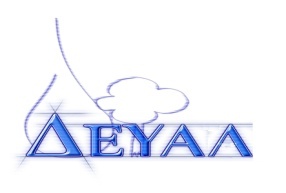 ΥΔΡΕΥΣΗΣ ΑΠΟΧΕΤΕΥΣΗΣ                                             ΛΕΣΒΟΥ                                                                                                                     Προς                                                                                                                     Δ.Ε.Υ.Α. ΛέσβουΕΝΔΕΙΚΤΙΚΟΣ ΠΡΟΥΠΟΛΟΓΙΣΜΟΣ	Προς Υπογραφή Προσφέροντος ή Εκπροσώπου του……………………………………………………… Όνομα υπογράφοντος……………………………………………….Αρ. Δελτίου Ταυτότητας/ΔιαβατηρίουΥπογράφοντος………………………………………………..Ιδιότητα υπογράφοντος……………………………………………… ΘΕΜΑ:Προμήθεια υλικών ύδρευσης για τις ανάγκες της Δ.Ε Μυτιλήνης.             Αρ. πρωτ.:2810/8-3-2018Α/ΑΠΟΣΟΤΗΤΑΠΕΡΙΓΡΑΦΗΤΙΜΗ ΜΟΝ. ΚΟΣΤΟΣ1100Μαστός 1΄΄ γαλβ.1,20120,00230Μαστός 2΄΄ γαλβ.1,7051,00320Φρεάτιο (καπάκι) 40Χ40 Β12520,00400,00430Κολάρο παροχής Φ50Χ3/4΄΄ πλ.με βίδες 16ατμ3,0090,00550Κολάρο παροχής Φ63Χ1΄΄  πλ.με βίδες 16ατμ4,20210,00610Κολάρο παροχής Φ90Χ1/5΄΄  πλ.με βίδες 16ατμ6,0060,00720Κολάρο παροχής 1΄΄Χ1΄΄  ορειχ.(κλέφτης)4,1583,00850Ρακόρ Μ.Σ 1΄΄ αρσ.ορειχ.7,00350,009300Ρακόρ Μ.Σ.  Φ15Χ1/2΄΄ αρσ.ορειχ.0,98294,0010300Ρακόρ Φ18Χ2,5Χ1/2΄΄ αρσ.ορειχ.1,25375,0011100Ρακόρ Φ18Χ2,5Χ1/2΄΄ θηλ..ορειχ.1,25125,0012100Ρακόρ Φ32Χ1΄΄ αρσ..ορειχ.3,80380,001330Σύνδεσμος Φ32 ορειχ.6,80204,0014100Σύνδεσμος Φ18Χ2,5 ορειχ.1,80180,001550Βάνα 1΄΄ (τύπου cim)6,50325,001630Βάνα 2΄΄ (τύπου cim)27,80834,001720Βάνα αρσ/θηλ 1/2΄΄3,5070,001830Βάνα Φ15 Μ.Σ.(τυπου cim)6,95208,50ΚΑΘΑΡΗ ΑΞΙΑΚΑΘΑΡΗ ΑΞΙΑΚΑΘΑΡΗ ΑΞΙΑΚΑΘΑΡΗ ΑΞΙΑ4.359,50ΦΠΑ…17..%ΦΠΑ…17..%ΦΠΑ…17..%ΦΠΑ…17..%741,12ΣΥΝΟΛΟΣΥΝΟΛΟΣΥΝΟΛΟΣΥΝΟΛΟ5.100,62